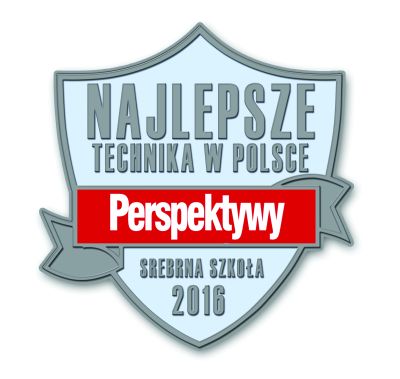 Czy dziecko posiada opinię poradni psychologiczno – pedagogicznej?□ TAK**                  □ NIECzy dziecko posiada orzeczenie poradni psychologiczno – pedagogicznej?              □ TAK**                  □ NIECzy dziecko posiada orzeczenie o niepełnosprawności Powiatowego Zespołu Spraw Orzekania o Niepełnosprawności?□ TAK**                  □ NIE**Jeżeli posiada proszę o dołączenie kserokopii dokumentu.Wyrażam zgodę/Nie wyrażam zgody* na przetwarzanie danych osobowych dla celów związanych z procesem rekrutacji do Zespołu Szkół Ponadgimnazjalnych im. Jana Pawła II w Radzyniu Podlaskim zgodnie z ustawą z dnia 29.08.1997 r.  o ochronie danych osobowych oraz zgodnie z art.57 ust.1 i ust.3 Ustawy o Systemie Informacji Oświatowej wyrażam zgodę na umieszczenie danych mojego dziecka/podopiecznego w Lokalnej Bazie Danych SIO Zespołu Szkół Ponadgimnazjalnych im. Jana Pawła II w Radzyniu Podlaskim. Jestem świadomy odpowiedzialności karnej za złożenie fałszywego oświadczenia i oświadczam, że dane przedłożone 
w niniejszym wniosku są zgodne ze stanem faktycznym oraz zobowiązuję się do niezwłocznego powiadomienia dyrektora szkoły 
o zmianie danych zawartych we wniosku.Wyrażam zgodę/Nie wyrażam zgody* na umieszczanie zdjęć i materiałów filmowych zawierających wizerunek mojego dziecka zarejestrowanych podczas zajęć i uroczystości szkolnych zorganizowanych przez ZSP im. Jana Pawła II w Radzyniu Podlaskim oraz związanych 
z uczestnictwem w programach, projektach, zawodach, konkursach i innych uroczystościach przez cały cykl kształcenia. Ponadto wyrażam zgodę/nie wyrażam zgody*  na umieszczanie i publikowanie prac wykonanych przez moje dzieckow celu informacji i promocji szkoły zgodnie 
z ustawą z dnia 4 lutego 1994 roku o prawie autorskim i prawach pośrednich Dz. U. z  2006 Nr 90, poz. 631 z późn. zm.	Wyrażam zgodę/Nie wyrażam zgody*  na udział w badaniu losów absolwentów  ZSP im. Jana Pawła II w Radzyniu Podlaskim w celach badawczych. (art. 23 ust. 1 pkt. 1 i 2 oraz ust. 2 ustawy z dnia 29 sierpnia 1997 roku o ochronie danych osobowych Dz.U. z 2002r., Nr 101, poz. 926 z późn. zm.)Deklaracja udziału w zajęciach religii/etykiDeklaruję, że mój syn/córka* będzie uczęszczał/a na lekcje:Podanie do szkoły należy złożyć w terminie:  od 15maja – 14 czerwca 2017 r.Załączniki:Zdjęcia – 2 szt.W dniach 23 czerwca – 27 czerwca 2017 r.  należy złożyć:Kopię/oryginał świadectwa ukończenia gimnazjumKopię/oryginał zaświadczenia o szczegółowych wynikach  egzaminu gimnazjalnegoW dniach 30 czerwca– 6 lipca 2017 r. należy potwierdzić wolę przyjęcia do szkoły poprzez złożenie:Oryginału świadectwa ukończenia gimnazjum.Oryginałuzaświadczenia o szczegółowych wynikach  egzaminu gimnazjalnegoZaświadczenia lekarza medycyny pracy dla kandydatów do Technikum i Branżowej Szkoły  I Stopnia* niepotrzebne skreślić